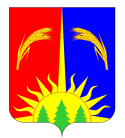 АДМИНИСТРАЦИЯЮРЛИНСКОГО МУНИЦИПАЛЬНОГО РАЙОНА ПОСТАНОВЛЕНИЕ     11.09.2019                                                                                              № 480         В соответствии с Федеральным законом от 06.10.2003 № 131-ФЗ «Об общих принципах организации местного самоуправления в Российской Федерации», от 27.07.2010 № 210-ФЗ «Об организации предоставления государственных и муниципальных услуг», Администрация Юрлинского муниципального района ПОСТАНОВЛЯЕТ:1. Внести следующие изменения в административный регламент по предоставлению муниципальной услуги «Предоставление социальных выплат на строительство (приобретение) жилья гражданам, проживающим в сельской местности, в том числе молодым семьям и молодым специалистам, проживающим и работающим в сельской местности» утвержденным постановлением Администрации Юрлинского муниципального района от 25.07.2013 г. № 475:1.1. В пункте 1.2.:1.1.1. В сведениях о местонахождении, контактных телефонах, графике работы, адресах электронной почты и Интернет-сайта Администрации района и специалиста заменить адрес электронной почты администрации adm_urla.ru на urla-adm@yandex.ru.1.1.2. Текст «администрациями сельских поселений Юрлинского муниципального района в части признания заявителей и членов их семей нуждающимися в улучшении жилищных условий, тел. (34294) 2-13-79; график работы: ежедневно с 9.00 до 17.00 (перерыв 13.00-14.00). Выходные дни: суббота, воскресенье. Адрес местонахождения: 619200, с.Юрла, ул. Свердлова, 21; адрес интернет сайт:http://www.pos_urla@mail.ru» исключить.1.2. Пункт 2.5. Изложить в следующей редакции:Жилищный кодекс Российской Федерации;Федеральный закон от 06.10.2003 № 131-ФЗ «Об общих принципах организации местного самоуправления в Российской Федерации»;Федеральный закон от 27.07.2010 № 210-ФЗ «Об организации предоставления государственных и муниципальных услуг»;Постановление Правительства Российской Федерации от 14.07.2012 № 717 «О государственной программе развития сельского хозяйства и регулирования рынков сельскохозяйственной продукции, сырья и продовольствия на 2013-2020 годы»;Постановление Правительства Пермского края от 03.10.2013 № 1320-п «Об утверждении государственной программы «Развитие сельского хозяйства и устойчивое развитие сельских территорий в Пермском крае»;Постановление Правительства Пермского края от 10.04.2015 № 206-п «О предоставлении субсидий на реализацию муниципальных программ, инвестиционных проектов муниципальных образований Пермского края и приоритетных региональных проектов»;Постановление Администрации Юрлинского муниципального района от 29.12.2018 № 642 «Об утверждении муниципальной программы «Устойчивое развитие Юрлинского муниципального района»».1.3. Раздел 4. Изложить в следующей редакции:4. Формы контроля за предоставлением муниципальной услугиПорядок осуществления текущего контроля за соблюдением и исполнением ответственным должностным лицом положений регламента и иных нормативных правовых актов, устанавливающих требования к предоставлению муниципальной услуги, а также принятием им решений4.1. Текущий контроль за соблюдением последовательности административных процедур (действий), определенных административным регламентом, и сроков их исполнения ответственным должностным лицом органа, предоставляющего муниципальную услугу (далее - текущий контроль) осуществляет заместитель главы Администрации Юрлинского муниципального района, курирующий (руководящий) деятельность в сфере градостроительства.Текущий контроль осуществляется путем проведения на постоянной основе проверок соблюдения и исполнения ответственным должностным лицом органа, предоставляющего муниципальную услугу положений административного регламента и иных нормативных правовых актов, устанавливающих требования к предоставлению муниципальной услуги, а также принятием им решений.Порядок и периодичность осуществления плановых и внеплановых проверок полноты и качества предоставления муниципальной услуги, в том числе порядок и формы контроля за полнотой и качеством предоставления муниципальной услуги.4.2. Контроль полноты и качества предоставления муниципальной услуги осуществляется в формах проверок и рассмотрения жалоб на действия (бездействие) ответственного должностного лица органа, предоставляющего муниципальную услугу.Проверки могут быть плановыми и внеплановыми. Порядок и периодичность осуществления плановых проверок устанавливается распоряжением Администрации Юрлинского муниципального районаПри проверке рассматриваются все вопросы, связанные с предоставлением муниципальной услуги.Внеплановые проверки проводятся в связи с проверкой устранения ранее выявленных нарушений, а также в случае получения жалоб на действия (бездействие) ответственного должностного лица органа, предоставляющего муниципальную услугу.Ответственность должностного лица органа, предоставляющего муниципальную услугу, за решения и действия (бездействие), принимаемые (осуществляемые) им в ходе предоставления муниципальной услуги.4.3. По результатам проведенных проверок, в случае выявления нарушений положений административного регламента и иных нормативных правовых актов, устанавливающих требования к предоставлению муниципальной услуги, ответственное должностное лицо органа, предоставляющего муниципальную услугу несет персональную ответственность за решения и действия (бездействие), принимаемые (осуществляемые) им в ходе предоставления муниципальной услуги.Персональная ответственность должностного лица органа, предоставляющего муниципальную услугу ответственного за предоставление муниципальной услуги, закрепляется в должностной инструкции в соответствии с требованиями законодательства Российской Федерации.О мерах, принятых в отношении должностного лица, органа, предоставляющего муниципальную услугу виновного в нарушении положений административного регламента и иных нормативных правовых актов, устанавливающих требования к предоставлению муниципальной услуги, в течение десяти рабочих дней со дня принятия таких мер глава Юрлинского муниципального района - глава Администрации Юрлинского муниципального района сообщает в письменной форме заявителю, права и (или) законные интересы которого нарушены.Положения, характеризующие требования к порядку и формам контроля за предоставлением муниципальной услуги, в том числе со стороны граждан, их объединений и организаций.4.4. Контроль за предоставлением муниципальной услуги, в том числе со стороны граждан, их объединений и организаций, осуществляется посредством открытости деятельности органа, предоставляющего муниципальную услугу при предоставлении муниципальной услуги, получения полной, актуальной и достоверной информации о порядке предоставления муниципальной услуги и возможности досудебного рассмотрения обращения (жалоб) в процессе получения муниципальной услуги.1.4. Раздел 5. Изложить в следующей редакции:5. Досудебное (внесудебное) обжалование заявителем решений и действий (бездействия) органа, предоставляющего муниципальную услугу, должностного лица органа, предоставляющего муниципальную услугу, либо муниципального служащего5.1. Предмет досудебного (внесудебного) обжалования заявителем решений и действий (бездействия) органа, предоставляющего муниципальную услугу, должностного лица органа, предоставляющего муниципальную услугу, либо муниципального служащего.Заявитель может обратиться с жалобой в том числе в следующих случаях:1) нарушение срока регистрации запроса о предоставлении муниципальной услуги;2) нарушение срока предоставления муниципальной услуги;3) требование у заявителя документов или информации либо осуществления действий, представление или осуществление которых не предусмотрено нормативными правовыми актами Российской Федерации, нормативными правовыми актами Пермского края, муниципальными правовыми актами для предоставления муниципальной услуги;4) отказ в приеме документов, предоставление которых предусмотрено нормативными правовыми актами Российской Федерации, нормативными правовыми актами Пермского края, муниципальными правовыми актами для предоставления муниципальной услуги, у заявителя;5) отказ в предоставлении муниципальной услуги, если основания отказа не предусмотрены федеральными законами и принятыми в соответствии с ними иными нормативными правовыми актами Российской Федерации, законами и иными нормативными правовыми актами Пермского края, муниципальными правовыми актами;6) затребование с заявителя при предоставлении муниципальной услуги платы, не предусмотренной нормативными правовыми актами Российской Федерации, нормативными правовыми актами Пермского края, муниципальными правовыми актами;7) отказ органа, предоставляющего муниципальную услугу, должностного лица органа, предоставляющего муниципальную услугу в исправлении допущенных ими опечаток и ошибок в выданных в результате предоставления муниципальной услуги документах либо нарушение установленного срока таких исправлений;8) нарушение срока или порядка выдачи документов по результатам предоставления муниципальной услуги;9) приостановление предоставления муниципальной услуги, если основания приостановления не предусмотрены федеральными законами и принятыми в соответствии с ними иными нормативными правовыми актами Российской Федерации, законами и иными нормативными правовыми актами Пермского края, муниципальными правовыми актами;10) требование у заявителя при предоставлении муниципальной услуги документов или информации, отсутствие и (или) недостоверность которых не указывались при первоначальном отказе в приеме документов, необходимых для предоставления муниципальной услуги, либо в предоставлении муниципальной услуги, за исключением случаев, предусмотренных пунктом 4 части 1 статьи 7 Федерального закона от 27.07.2010 № 210-ФЗ «Об организации предоставления государственных и муниципальных услуг».5.2. Общие требования к порядку подачи и рассмотрения жалобы.5.2.1. Жалоба подается в письменной форме на бумажном носителе, в электронной форме в орган, предоставляющий муниципальную услугу. Жалобы на решения и действия (бездействие) руководителя органа, предоставляющего муниципальную услугу рассматриваются непосредственно руководителем органа, предоставляющего муниципальную услугу.5.2.2. Жалоба на решения и действия (бездействие) органа, предоставляющего муниципальную услугу, должностного лица органа, предоставляющего муниципальную услугу, муниципального служащего, руководителя органа, предоставляющего муниципальную услугу, может быть направлена по почте, через многофункциональный центр, с использованием информационно-телекоммуникационной сети «Интернет», официального сайта органа, предоставляющего муниципальную услугу, единого портала государственных и муниципальных услуг либо регионального портала государственных и муниципальных услуг, а также может быть принята при личном приеме заявителя.5.2.3. Жалоба должна содержать:1) наименование органа, предоставляющего муниципальную услугу, должностного лица органа, предоставляющего муниципальную услугу, либо муниципального служащего, решения и действия (бездействие) которых обжалуются;2) фамилию, имя, отчество (последнее - при наличии), сведения о месте жительства заявителя - физического лица либо наименование, сведения о месте нахождения заявителя - юридического лица, а также номер (номера) контактного телефона, адрес (адреса) электронной почты (при наличии) и почтовый адрес, по которым должен быть направлен ответ заявителю;3) сведения об обжалуемых решениях и действиях (бездействии) органа, предоставляющего муниципальную услугу, должностного лица органа, предоставляющего муниципальную услугу, либо муниципального служащего;4) доводы, на основании которых заявитель не согласен с решением и действием (бездействием) органа, предоставляющего муниципальную услугу, должностного лица органа, предоставляющего муниципальную услугу, либо муниципального служащего. Заявителем могут быть представлены документы (при наличии), подтверждающие доводы заявителя, либо их копии.5.2.4. Жалоба, поступившая в орган, предоставляющий муниципальную услугу подлежит рассмотрению в течение пятнадцати рабочих дней со дня ее регистрации, а в случае обжалования отказа органа, предоставляющего муниципальную услугу в приеме документов у заявителя либо в исправлении допущенных опечаток и ошибок или в случае обжалования нарушения установленного срока таких исправлений - в течение пяти рабочих дней со дня ее регистрации.5.2.5. По результатам рассмотрения жалобы принимается одно из следующих решений:1) жалоба удовлетворяется, в том числе в форме отмены принятого решения, исправления допущенных опечаток и ошибок в выданных в результате предоставления муниципальной услуги документах, возврата заявителю денежных средств, взимание которых не предусмотрено нормативными правовыми актами Российской Федерации, нормативными правовыми актами Пермского края, муниципальными правовыми актами;2) в удовлетворении жалобы отказывается.5.2.6. Не позднее дня, следующего за днем принятия решения, указанного в пункте 5.2.5. настоящего административного регламента, заявителю в письменной форме и по желанию заявителя в электронной форме направляется мотивированный ответ о результатах рассмотрения жалобы.5.2.6 (1) В случае признания жалобы подлежащей удовлетворению в ответе заявителю, указанном в пункте 5.2.6. настоящего административного регламента, дается информация о действиях, осуществляемых органом, предоставляющим муниципальную услугу, в целях незамедлительного устранения выявленных нарушений при оказании муниципальной услуги, а также приносятся извинения за доставленные неудобства и указывается информация о дальнейших действиях, которые необходимо совершить заявителю в целях получения муниципальной услуги.5.2.6 (2) В случае признания жалобы не подлежащей удовлетворению в ответе заявителю, указанном в пункте 5.2.6. настоящего административного регламента, даются аргументированные разъяснения о причинах принятого решения, а также информация о порядке обжалования принятого решения.5.2.7. В случае установления в ходе или по результатам рассмотрения жалобы признаков состава административного правонарушения или преступления должностное лицо, работник, наделенные полномочиями по рассмотрению жалоб в соответствии с пунктом 5.2.1. настоящего административного регламента, незамедлительно направляют имеющиеся материалы в органы прокуратуры.5.2.8. Положения настоящего административного регламента, устанавливающие порядок рассмотрения жалоб на нарушения прав граждан и организаций при предоставлении муниципальной услуги, не распространяются на отношения, регулируемые Федеральным законом от 2 мая 2006 года № 59-ФЗ «О порядке рассмотрения обращений граждан Российской Федераци.2. Опубликовать настоящее постановление в информационном бюллетене «Вестник Юрлы» и разместить на официальном сайте администрации района   в информационно-телекоммуникационной сети «Интернет».3. Постановление вступает в силу с момента опубликования.4. Контроль за исполнением настоящего Постановления возложить на  заместителя главы Администрации Юрлинского муниципального района Н.А. Мелехину.Глава Юрлинского муниципального района – глава администрации Юрлинского муниципального района                                                                       Т.М. МоисееваО внесение изменений в административный регламент по предоставлению муниципальной услуги «Предоставление социальных выплат на строительство (приобретение) жилья гражданам, проживающим в сельской местности, в том числе молодым семьям и молодым специалистам, проживающим и работающим в сельской местности» утвержденный постановлением Администрации Юрлинского муниципального района от 25.07.2013г. № 475